Kategorie B 	 PlusEnergieBauten 	 PlusEnergieBau®-Diplom 2020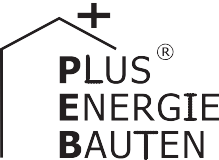 Auf einer ursprünglich landwirtschaftlich genutzten Fläche in Niederuzwil ist seit 2019 ein Kli- maschutzquartier mit sieben PEB-EFH realisiert. Fünf davon sind fertiggestellt und bezogen. Sie zeichnen sich durch sehr gute Dämmwerte zwischen 0.10 und 0.12 W/m2K mit Minergie- P-Baustandard aus. Dies führt zu einem niedrigen jährlichen Gesamtenergiebedarf von 48’200 kWh. Die PV-Anlagen auf den Dächern dieser fünf PEB erzeugen zwischen 11’400 und 13’400 kWh/a Solarstrom, zusammen 62’700 kWh Strom pro Jahr. Damit weisen die fünf bewohnten PEB-EFH zusammen jährlich eine Eigenenergieversorgung von 130% aus.130%-PlusEnergie-Siedlung, 9244 Niederuzwil/SGOptisch unterscheiden sich die sieben 2019 in Niederuzwil erstellten Einfamilienhäuser kaum  voneinander. Die  zwischen  11’400 und 13’200 kWh/a stromerzeugenden PV- Anlagen auf den Dächern dieser fünf PEB- EFH sind ganzflächig integriert. Zusammen erzeugen sie jährlich 62’700 kWh Strom. Der Minergie-P-Standard führt zu einem tie- fen Energiebedarf von 48’200 kWh/a oder rund 9’000 kWh/a pro PEB. Damit wird eine durchschnittliche   Eigenenergieversorgung von 130% für diese PEB-Siedlung erreicht. Die PlusEnergieBau-Siedlung in Nieder- uzwil ist die erste PEB-Siedlung des Kan- tons St. Gallen. Damit erreicht der Kanton 2020 einen der vorderen PEB-Spitzenplätzeder Schweizer Kantone.Weil die PEB-EFH nur minime Bauunter- schiede aufweisen, fällt bei so vorbildlichen Dämmwerten das Nutzungsverhalten deutli- cher auf. Mit dem jährlichen Solarstrom- überschuss von 14’500 kWh könnten 10 Elektroautos 12’000 km/a CO2-frei zurück- legen.Technische Daten PEB-EFH Huber (137%) 	Eigen-EV:   m2  kWp   kWh/m2a	%		kWh/a PV:	71 10.8	160.2	137	11’371Energiebilanz (Endenergie)	%	kWh/aEigenenergieversorgung:	137	11’371Gesamtenergiebedarf:	100	8’325Solarstromüberschuss:	37	3’046En 2019, un écoquartier a vu le jour sur une zone agricole déclassée, à Niederuzwil (SG). Sur les sept villas prévues, cinq sont ache- vées et occupées. Elles se distinguent par une très bonne isolation thermique avec des valeurs U entre 0,10 et 0,12 W/m2K et sont labellisées Minergie-P, ce qui leur garantit une faible consommation de 48’200 kWh/a. Les toits des cinq bâtiments à énergie positi- ve (BEP) intègrent chacun une installation PV générant de 11’400 kWh/a à 13’200 kWh/a pour un total d’environ 62’700 kWh/a. Le lo- tissement assure ainsi une autoproduction de 130%.Le lotissement BEP situé à Niederuzwil est le premier du canton de Saint-Gall. En 2020, ce dernier fait figure de champion suisse dans le domaine des BEP.Technische Daten PEB-EFH Keller (127%) 	Eigen-EV:   m2  kWp   kWh/m2a	%		kWh/a PV:	80 12.2	160.1	127	12’808Energiebilanz (Endenergie)	%       kWh/aEigenenergieversorgung:	127      12’808Gesamtenergiebedarf:	100     10’088Solarstromüberschuss:	27        2’720Technische Daten PEB-EFH Odermatt (152%)WärmedämmungEnergiebedarfEBF: 243 m2	kWh/m2a	%	kWh/a Heizung:		12.4	34	3’015Elektrizität	24.1        66        5’853Gesamt-EB:	36.5       100       8’868EnergieversorgungEigen-EV:   m2  kWp   kWh/m2a	%		kWh/a PV:	77 12.5	174.5	152	13’440Energiebilanz (Endenergie)	%       kWh/aEigenenergieversorgung:	152      13’440Bestätigt von der St. Gallisch-Appenzellische Kraftwerke AG SAK am 07.05.2020Tel. +41 71 229 51 51Anm.: Der Solarertrag war in der 1. Hälfte 2020 über- durchschnittlich. Alle müssen rechtsgleich behandelt werden (vgl. Rechtsfragen, S. 44).Beteiligte PersonenStandorte der GebäudeWaldwegstrasse 25, 27, 33, 35, 379244 NiederuzwilHauseigentümerFam. Odermatt, Tel. +41 79 279 94 87 odermatt.tom@gmail.comFam. Huber, Tel. +41 79 916 25 94 cornel.huber@hubersuhner.comFam. Sonderegger, Tel. +41 79 562 29 14 martin_sonderegger@gmx.chFam. Keller, Tel. +41 79 543 67 59 marcel.keller@ksales.chFam. Seger, Tel. +41 79 759 29 89 ally mc beal11@hotmail.comProjektleitungHolzhausbau Moser AG Buchen 2272, 9242 OberuzwilLorenz Moser, Tel. +41 71 951 82 66 moser@moserschreinerei.chTechnische Daten PEB-EFH Sonderegger (134%)Eigen-EV:   m2  kWp   kWh/m2a	%		kWh/a PV:	71 11.4	174.5	134	12’390Energiebilanz (Endenergie)	%	kWh/aEigenenergieversorgung:	134	12’390Gesamtenergiebedarf:	100	9’270Solarstromüberschuss:	34	3’120Technische Daten PEB-EFH Seger (109%)Eigen-EV:   m2  kWp   kWh/m2a	%		kWh/a PV:	73 11.5	173.5	109	12’664Energiebilanz (Endenergie)	%	kWh/aEigenenergieversorgung:	109	12’664Gesamtenergiebedarf:	100	11’612Solarstromüberschuss:	9	1’05266     |    Schweizer Solarpreis 2020    |    Prix Solaire Suisse 2020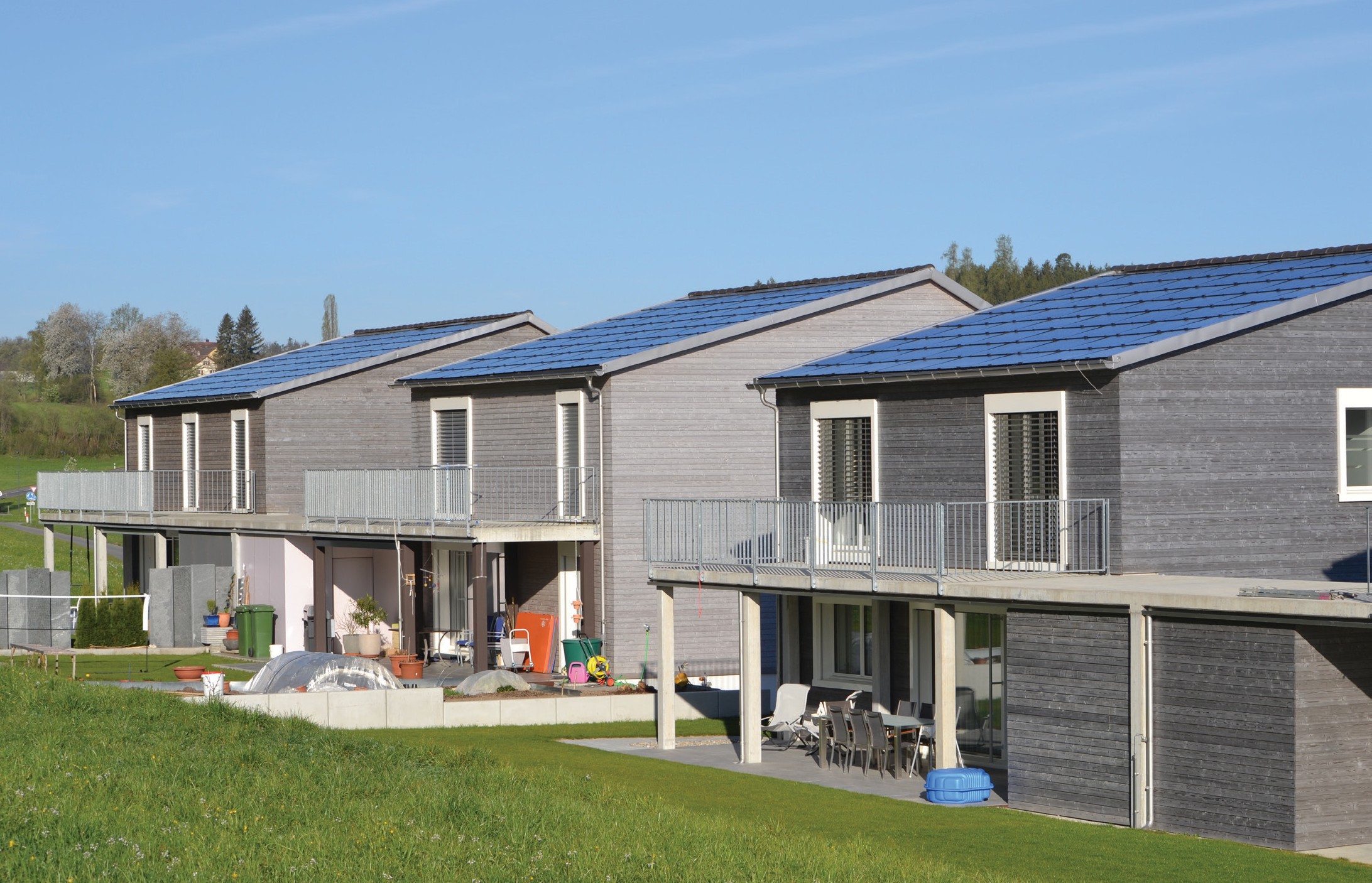 1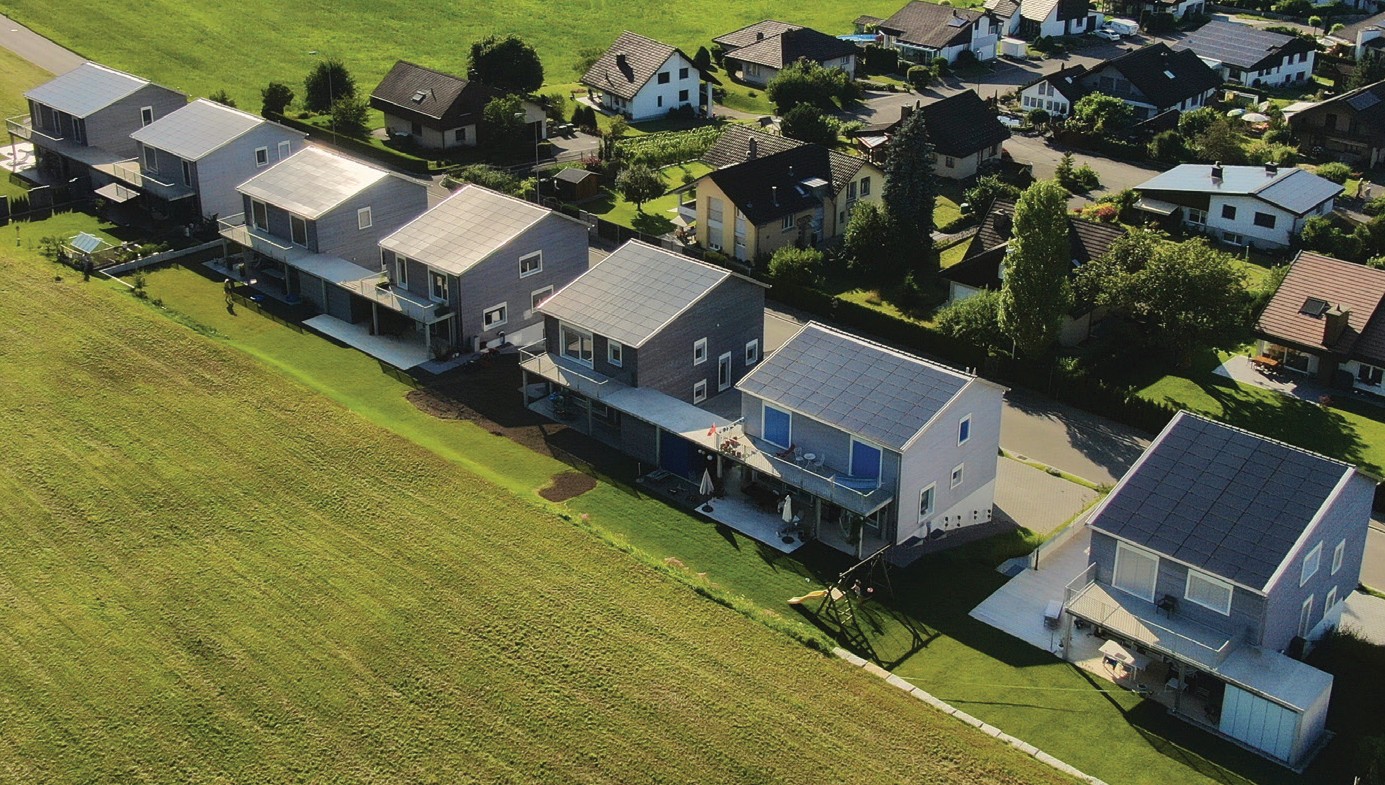 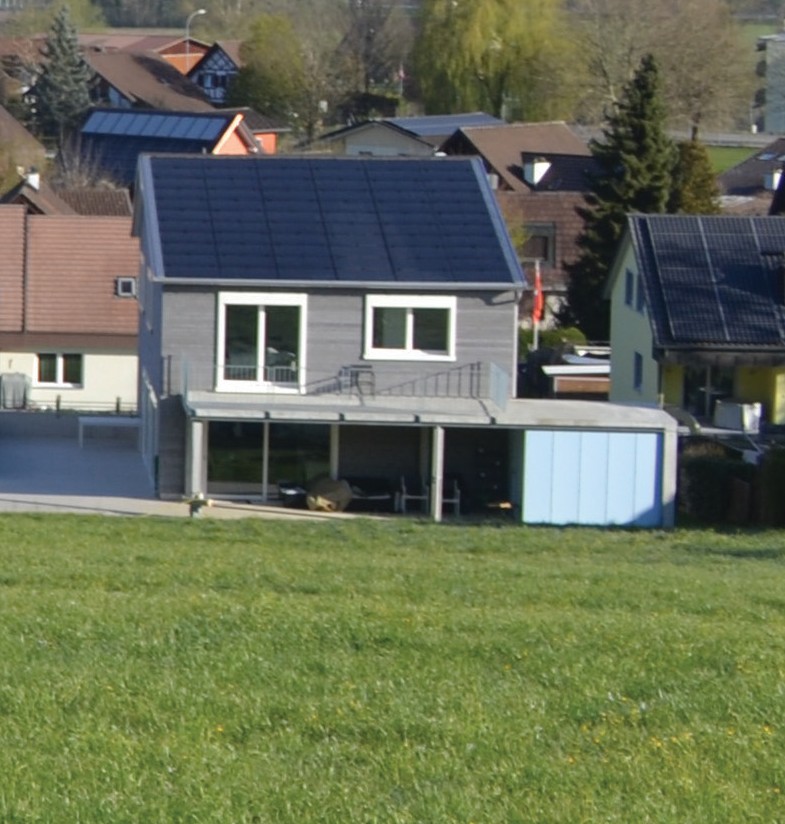 2	3Die PEB-EFH an der Waldeggstrasse in Nieder- uzwil/SG unterscheiden sich optisch kaum voneinander.Die PV-Module weisen Dachflächen zwischen 71 und 80 m2 auf mit installierten Leistungen von10.8 bis 12.5 kWp.Das PEB-EFH Odermatt weist mit 152% EEV den höchsten Wert der Klimaschutzsiedlung auf.Schweizer Solarpreis 2020    |    Prix Solaire Suisse 2020   |    67Wand:42 cmU-Wert:0.10 W/m2KDach:42 cmU-Wert:0.10 W/m2KBoden:32 cmU-Wert:0.10 W/m2KFenster:dreifachU-Wert:0.50 W/m2KGesamtenergiebedarf:1008’868Solarstromüberschuss:524’572